Publicado en  el 21/10/2015 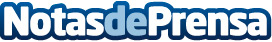 La Comunidad de Murcia convoca los premios extraordinarios de Educación SecundariaLos galardones, que se otorgarán por primera vez en la Región, reconocen el esfuerzo de los alumnos con un destacado expediente académico * El plazo para presentar las solicitudes finaliza el 23 de octubreDatos de contacto:Nota de prensa publicada en: https://www.notasdeprensa.es/la-comunidad-de-murcia-convoca-los-premios Categorias: Educación Murcia Premios http://www.notasdeprensa.es